Facilitators: Crumpton, Evans, Pruitt, VayonPlease Sign In! 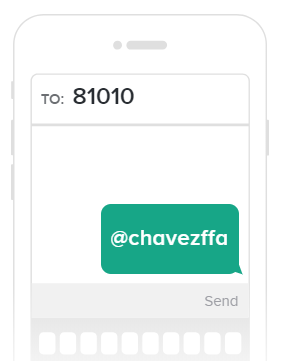 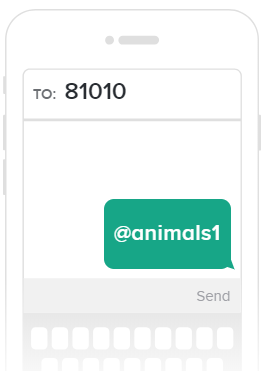 EntriesParent ExpectationsStudent Expectations:On time each dayStay Until DismissalRespond with yes and no ma’ams and sirsRegular Show Clothes for AuctionAdded check datesSchool Show Check Out- November 12th Everything cleaned out of penMajor Animals- $500.00- Showing at Houston Livestock Show and RodeoL/G March 7-9Major Animal Validation- October 29th 2018- Leaving School 2:20Community Service Ops- December CHAVEZ FFA SHOW AND AUCTION: NOVEMBER 2ND AND 3RD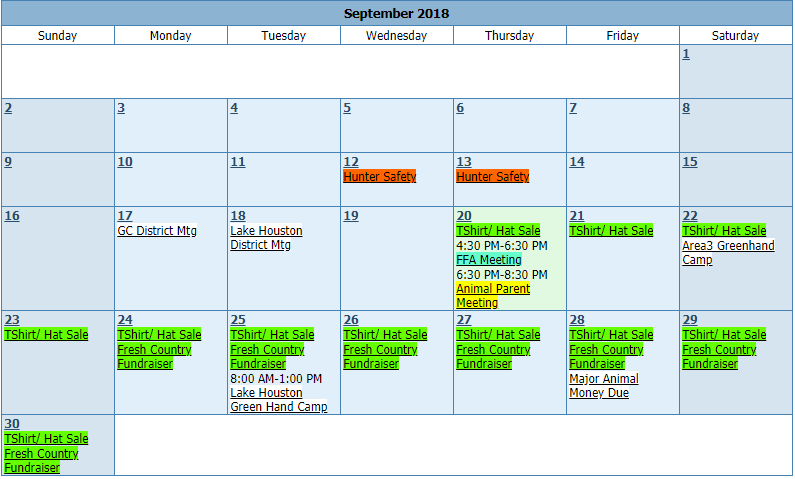 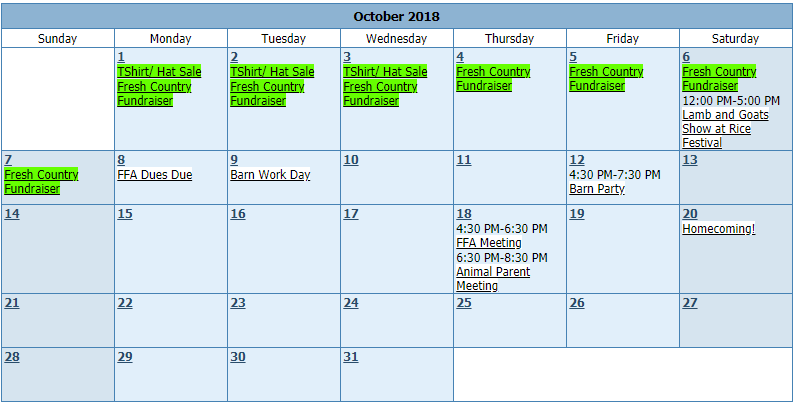 